17 мая обучающиеся старшей группы провели занятия по развитию данных для младшей группы обучающихся, попробовав свои силы в роли педагога.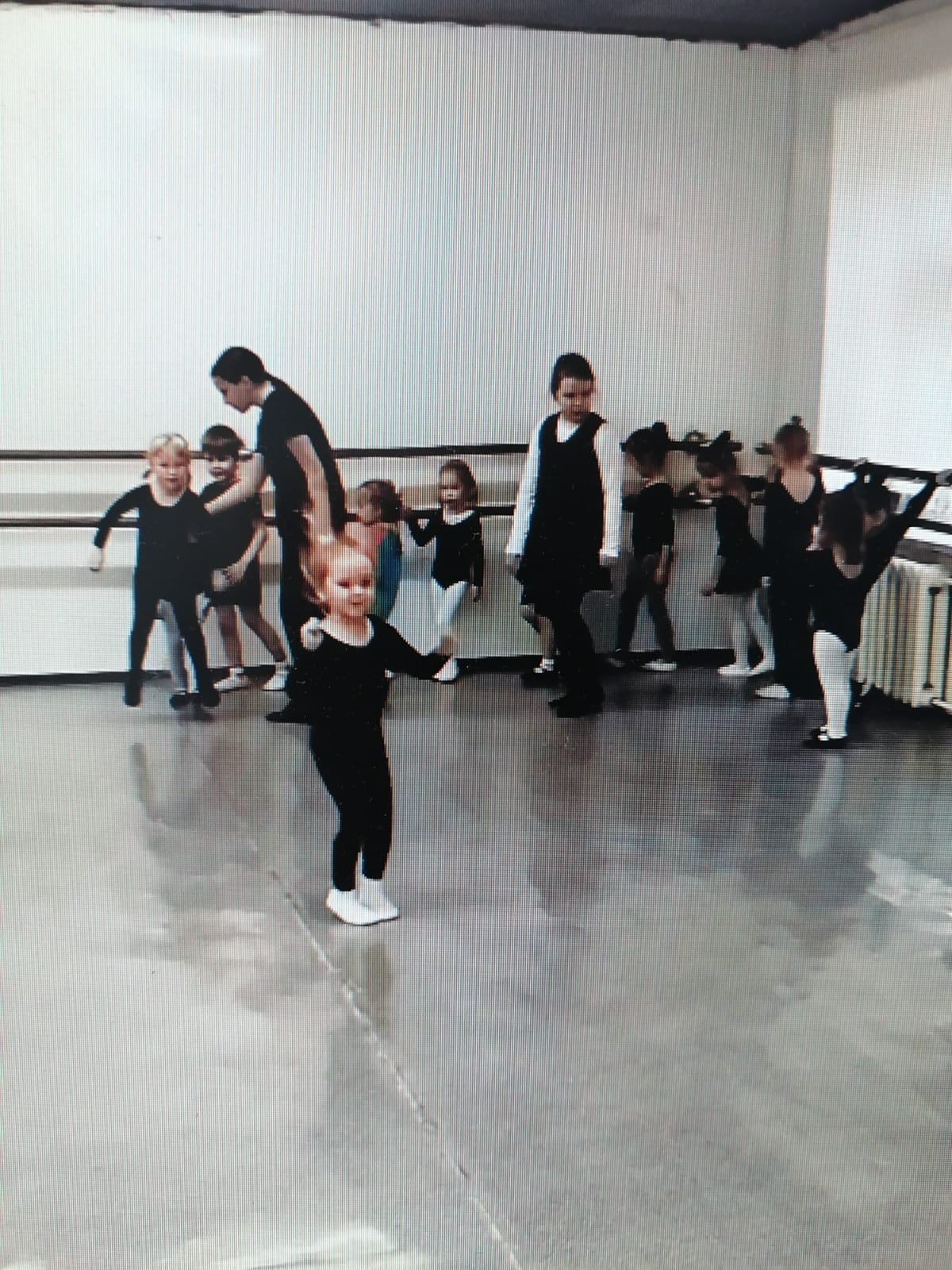 